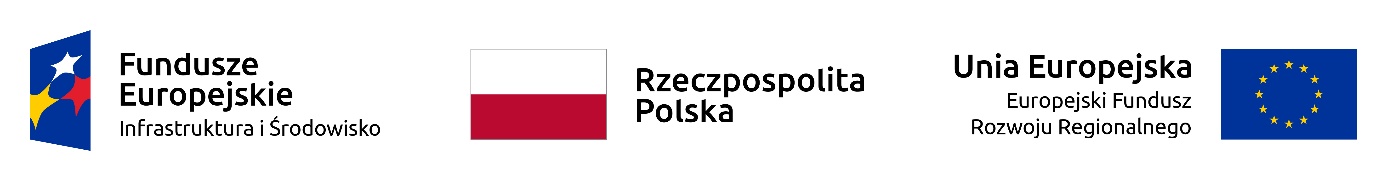 Kalisz, 15.10.2021 r.Zapytanie ofertowe na dostawę sprzętu multimedialnego do Muzeum Okręgowego Ziemi Kaliskiej dla zadania „Kompleksowa konserwacja i modernizacja Muzeum Okręgowego Ziemi Kaliskiej”I. Dane ZamawiającegoMuzeum Okręgowe Ziemi Kaliskiej w Kaliszuul. Kościuszki 1262-800 Kalisz, tel. 062 75 71 608e-mail: biuro@muzeumwkaliszu.plDane do korespondencji:Muzeum Okręgowe Ziemi Kaliskiej w Kaliszuul. Szopena 23, pokój 203 (II p.)62-800 KaliszII. Opis przedmiotu zamówieniaPrzedmiotem zamówienia jest dostawa sprzętu multimedialnego zgodnie ze specyfikacją stanowiącą załącznik nr 3 do zapytania ofertowego.Wykonawca dostarczy sprzęt do MOZK pod adres: ul. Chopina 23, 62-800 Kalisz wraz z kartami gwarancyjnymi.III. Termin realizacji zamówieniaZamówienie musi być zrealizowane w ciągu 30 dni kalendarzowych od dnia podpisania umowy.IV. Warunki udziału w postępowaniuO udzielenie przedmiotowego zamówienia mogą się ubiegać Wykonawcy, którzy dysponują wiedzą i potencjałem technicznym niezbędnym do wykonania zamówienia.V. Opis sposobu wyboru oferty1. Przy dokonywaniu wyboru najkorzystniejszej oferty Zamawiający stosować będzie kryterium cenowe.2. Cena musi uwzględniać wszystkie koszty związane z realizacją niniejszego zamówienia i być wyrażona w PLN z dokładnością do dwóch miejsc po przecinku.VI. Miejsce i termin składania ofertyPisemną ofertę wraz z oświadczeniem (załącznik 1 i 2) zawierającą ryczałtową cenę usługi należy złożyć w formie elektronicznej na adres: biuro@muzeumwkaliszu.pl do dnia 25.10.2021 r. do godz. 12:00.O wyborze oferty Zamawiający poinformuje wybranego Wykonawcę.Zamawiający zastrzega sobie prawo unieważnienia postępowania na każdym etapie bez podania przyczyn.Załączniki:- Formularz oferty (załącznik nr 1)- Oświadczenie (załącznik nr 2)OCHRONA DANYCH OSOBOWYCHZgodnie z art. 13 ust. 1 i 2 rozporządzenia Parlamentu Europejskiego i Rady (UE) 2016/679 z dnia 27 kwietnia 2016 r. w sprawie ochrony osób fizycznych w związku z przetwarzaniem danych osobowych i w sprawie swobodnego przepływu takich danych oraz uchylenia dyrektywy 95/46/WE (ogólne rozporządzenie o ochronie danych) (Dz. Urz. UE L 119 z 04.05.2016, str. 1), dalej „RODO”, zamawiający informuje, że:1. Administratorem Pani/Pana danych osobowych jest Muzeum Okręgowe Ziemi Kaliskiej w Kaliszu,2. Pani/Pana dane osobowe przetwarzane będą na podstawie art. 6 ust. 1 lit. c RODO w celu związanym z postępowaniem o udzielenie zamówienia pn. „Ochrona fizyczna i zabezpieczenie techniczne w Muzeum Okręgowym Ziemi Kaliskiej i oddziałach” bez stosowania ustawy Pzp;3. Odbiorcami Pani/Pana danych osobowych będą osoby lub podmioty, którym udostępniona zostanie dokumentacja postępowania.4. Pani/Pana dane osobowe będą przechowywane, przez okres 4 lat od dnia zakończenia postępowania o udzielenie zamówienia, a jeżeli czas trwania umowy przekracza 4 lata, okres przechowywania obejmuje cały czas trwania umowy;5. Obowiązek podania przez Panią/Pana danych osobowych bezpośrednio Pani/Pana dotyczących jest wymogiem ustawowym określonym w art. 66 §1 przepisach Kodeksu Cywilnego, konsekwencje niepodania określonych danych wynikają z odpowiednich przepisów Kodeksu Cywilnego,6. W odniesieniu do Pani/Pana danych osobowych decyzje nie będą podejmowane w sposób zautomatyzowany, stosowanie do art. 22 RODO;7. Posiada Pani/Pan:na podstawie art. 15 RODO prawo dostępu do danych osobowych Pani/Pana dotyczących,na podstawie art. 16 RODO prawo do sprostowania Pani/Pana danych osobowych,na podstawie art. 18 RODO prawo żądania od administratora ograniczenia przetwarzania danych osobowych z zastrzeżeniem przypadków, o których mowa w art. 18 ust. 2 RODO, prawo do wniesienia skargi do Prezesa Urzędu Ochrony Danych Osobowych, gdy uzna Pani/Pan, że przetwarzanie danych osobowych Pani/Pana dotyczących narusza przepisy RODO;8. Nie przysługuje Pani/Panu:w związku z art. 17 ust. 3 lit. b, d lub e RODO prawo do usunięcia danych osobowych,prawo do przenoszenia danych osobowych, o którym mowa w art. 20 RODO,na podstawie art. 21 RODO prawo sprzeciwu, wobec przetwarzania danych osobowych, gdyż podstawą prawną przetwarzania Pani/Pana danych osobowych jest art. 6 ust. 1 lit. c RODO.